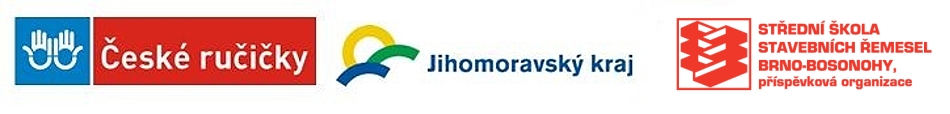 Závěrečná zprávaStředa 21. června 2017, Brno - 21 laureátů Přehlídky České ručičky, převzalo ocenění na slavnostním Galavečeru. Svojí účastí podpořil Přehlídku předseda vlády Bohuslav Sobotka, spolu s náměstkem hejtmana Jihomoravského kraje Bc. Romanem Hanákem. Žáci učňovských oborů, tak převzali zlatou plaketu Českých ručiček a čestné uznání. Přehlídka České ručičky každý rok vybírá nejprestižnější celostátní soutěže odborných dovedností v učebních oborech, jejichž absolventů je trvalý nedostatek na trhu práce. Všechna postupová kola vybraných soutěží a především jejich finále jsou v průběhu celého školního roku monitorována. Jejich vítězové a zástupci příslušných škol jsou vždy v červnu pozváni do Brna na slavnostní galavečer. Při této, v rámci celé České republiky unikátní akci jsou tak všichni juniorští mistři svých řemesel pod jednou střechou oceněni prestižní zlatou plaketou Českých ručiček.  V letošním devátém ročníku Přehlídky to byly obory zahradník/zahradnice, kosmetička, kadeřník/kadeřnice, kuchař/kuchařka, číšník/servírka, cukrář/cukrářka, automechanik, autolakýrník, karosář, mechanik-seřizovač, obráběč kovů, zámečník, elektrikář-slaboproud, elektrikář-silnoproud, instalatér, klempíř, pokrývač, tesař, kominík, lesní mechanizátor a opravář zemědělských strojů.Přehlídku vyhlašuje Jihomoravský kraj společně s Ministerstvem školství, mládeže a tělovýchovy, Ministerstvem zemědělství, Ministerstvem průmyslu a obchodu a Ministerstvem práce a sociálních věcí. Organizuje ji Střední škola stavebních řemesel Brno – Bosonohy, příspěvková organizace.Podporuje ji Svaz průmyslu a dopravy ČR, Cech topenářů a instalatérů ČR, Cech klempířů, pokrývačů a tesařů ČR, Krajská hospodářská komora jižní Moravy, Asociace malých a středních podniků a živnostníků České republiky.  Z firem například CzechInvest, agentura pro podporu podnikání a investic, Veletrhy Brno, a.s., ale také časopis Atlas školství. Mediálním partnerem je rádio Beat a Kiss Hády. „Podpora řemesel a učňovského školství je v dnešní době nezbytná, klesající trend zájmu o studium těchto oborů se snažíme podpořit ze všech sil. V budoucnu by mohl být problém sehnat řemeslníka byť jen na vyčištění odpadu. Firmy po celé republice mají vysokou poptávku po řemeslnících a dá se říci, že se jich ve valné většině nedostává. Přehlídka České ručičky, je v tomto směru jedna z nejvýznamnějších v celé republice a jsme hrdí, že jsme jejími vyhlašovateli. “ uvedl Bohumil Šimek – hejtman Jihomoravského kraje. Galavečer, který má ocenit nejlepší učně České republiky ve svých oborech, moderoval Jan Čenský. Tradičně je galavečer zahájen hymnou České republiky, které se ujala „Kolíňanka“. Po úvodní osobní zdravici prezidenta České republiky Miloše Zemana, kterou přednesl Jiří Janda, místostarosta města Hodonín. Následovalo uvítání všech hostů jménem vyhlašovatele Přehlídky České ručičky, náměstkem hejtmana Jihomoravského kraje Romanem Hanákem. Předávání zlatých plaket Českých ručiček a čestného uznání, které mladí žáci převzali, se ujali např. Iva Bárky, místopředsedy senátu ČR, Miroslava Kubce, prezidenta Asociace kuchařů a cukrářů, Jana Vituly, náměstka hejtmana Jihomoravského kraje, Petra Šelepy, vedoucího Oddělení sekretariátu předsedy vlády, zastupitele Jihomoravského kraje, člena Výboru pro výchovu, vzdělávání a zaměstnanost, Ivana Dvořáka, cechmistra Cechu klempířů, pokrývačů a tesařů ČR, Bohuslava Hamroziho, prezidenta Cechu topenářů a instalatérů ČR, Dagmar Kuchtové, generální ředitelky, Svazu průmyslu a dopravy ČR, Jany Pejchalové, členky Rady Jihomoravského kraje a samozřejmě Romana Hanáka, náměstka hejtmana Jihomoravského kraje a Bohuslava Sobotky, předsedy vlády České republiky.Program doplnila skupina Ardor Viridis, se svojí light show, kde se promítla loga všech zařazených oborů a Přehlídky samotné.Zazněl i pro Brno typický „hantec“ v podání Jana Hlaváčka, který ve svém čísle neopomněl Jana Ámose Komenského – učitele národů, aby pak galavečer navázal na ocenění úspěšných pedagogů, kteří se zasloužili o lepší vzdělávání. V letošním IX. ročníku to byla paní Emilie Katovská, ze Střední průmyslové školy Brno Purkyňova, příspěvkové organizace, která se v průběhu své dlouholeté pedagogické činnosti podílela na elektrotechnickém vzdělání několika tisícovek žáků, a je zářným příkladem, že i ženy umí ovládnout napětí a proud. Následovali manželé Kuzdasovi, kteří jsou zapojeni do mnoha významných projektů a v neposlední řadě byli jedněmi ze zakladatelů a iniciátorů Přehlídky České ručičky. Dalším oceněným byl Ing. Jan Mácha, ředitel školního statku v Humpolci, který se zasloužil o jeho modernizaci. Školní statek je neodmyslitelně spojen s pořádáním finále jezdeckých závodů ve všestrannosti sedlových koní i spřežením Zlatá podkova.Pomyslnou třešničkou na dortu bylo ocenění pana Profesora, Inženýra Františka Pochylého, kandidáta technických věd, nositele titulu Česká hlava a Ceny města Brna, jež je vysokoškolským pedagogem a vědeckovýzkumným pracovníkem Vysokého učení technického v Brně. Ve své odborné činnosti se zaměřil na řešení aktuálních problémů hydromechaniky. Jeho významným vědeckotechnickým přínosem je, že zhruba po sto létech od vzniku Kaplanovy turbíny, kterou vytvořil slavný profesor též z brněnské techniky, přichází s patentem nového typu turbíny. Je to také muž, který se zasloužil o odstranění sinic z brněnské přehrady. Má také velmi úzký vztah k řemeslu a k Českým ručičkám. Z rukou Bohuslava Sobotky, předsedy vlády České republiky, Josefa Hypra, ředitele Střední školy stavebních řemesel Brno – Bosonohy, příspěvkové organizace a Františka Hanáčka, akademického malíře převzal obraz toho malíře. Po závěrečném slovu předsedy vlády Bohuslava Sobotky a poděkování Josefa Hypra, ředitele Střední školy stavebních řemesel Brno – Bosonohy, příspěvkové organizace a místopředsedy Přehlídky Českých ručiček, zazpívalo všech 21 laureátů Českých ručiček spolu s moderátorem galavečera Janem Čenským a nakonec celým sálem píseň Jaroslava Uhlíře a Zdeňka Svěráka – Dělání, která je hymnou Přehlídky.  V samotném závěru galavečera u slavnostního rautu, který připravila Střední škola Brno, Charbulova, příspěvková organizace a o květinovou výzdobu doplnila Střední zahradnická škola Rajhrad, příspěvková organizace, bylo připraveno překvapení v podobě historické a historizující hudby skupiny Huncfut.  Seznam oceněných laureátů:Kosmetička – Kristýna Lišková ze Střední školy Brno, Charbulova, příspěvkové organizace. S doprovodem Mgr. Janou Hájkovou – učitelkou odborného výcviku.Kadeřnice – Nela Salajová ze Střední školy oděvní a služeb Vizovice. S doprovodem Janou Maňáskovou - učitelkou odborného výcviku. Kuchař – Vojtěch Petržela ze Střední odborné školy a Středního odborného učiliště, Polička Československé armády 485. S doprovodem Mgr. Luborem Havlíkem – vedoucím odborného výcviku.Cukrář – Ajpkaljeva Botakoz ze Střední školy obchodu, služeb a Základní školy, příspěvkové organizace, Ústí nad Labem. S doprovodem Renatou Jírovou – učitelkou odborného výcviku. Číšník/servírka – Pavla Střílková ze Střední školy Brno, Charbulova, příspěvkové organizace. S doprovodem Marií Matulkovou – učitelkou odborného výcviku.Klempíř – Jaroslav Borský ze Střední školy služeb a řemesel, Stochov, J. Šípka 187. S doprovodem Jaroslavem Dundrem – učitelem odborného výcvikuTesař – Lukáš Míchal z České zemědělské akademii v Humpolci, střední škola. S doprovodem Pavlem Krejčím – učitelem odborného výcviku. Pokrývač – Patrik Badin ze Střední školy stavebních řemesel Brno – Bosonohy, příspěvkové organizace. S doprovodem Ing. Františkem Tesařem – učitelem odborného výcviku.Kominík – Josef Vyhnálek – ze Střední školy polytechnické. S doprovodem Aloisem Pavlíkem – učitelem odborného výcviku.Instalatér – Dominik Chalupa – ze Střední školy polytechnické Brno, Jílová, příspěvková organizace. S doporovodem Ing. Adrzej Bartos´em – ředitelem školy.Mechanik seřizovač – Josef Vrbka z Vyšší odborné školy a Střední průmyslové školy Žďár nad Sázavou. S doprovodem Mgr. Janem Hudcem – učitelem odborného výcviku a učitelem odborných dovedností. Obráběč kovů – Miroslav Slejška ze Střední průmyslové školy Chrudim. S doprovodem Vlastislavem Pilařem – učitelem odborného výcviku.Strojní mechanik/Zámečník – Štěpán Crha ze Střední školy polytechnické, Olomouc, Roosveltova 79. S doprovodem Mgr. Miloslavem Schwarzem – vedoucím učitelem.Elektrikář – Slaboproud – Pavel Bouček ze Střední průmyslové školy Brno, Purkyňova, příspěvková organizace. S doprovodem Zbyňkem Leciánem – učitelem odborného výcviku.Elektrikář – Silnoproud – Michal Procházka ze Střední průmyslové školy, Střední odborné školy a Středního odborného učiliště, Hradec Králové. S doprovodem Zdeňkem Andrýsem – učitelem odborného výcviku.Automechanik – Matěj Řípa ze Střední průmyslové školy dopravní, Plzeň, Karlovarská 99. Místo něj přebral cenu jeho otec Luděk Řípa. Matěj byl ve Švédsku ve Scanii, což byla jedna z cen pro vítěze v oboru automechanik. Autolakýrník – Roman Vydra ze ŠKODA AUTO, a.s., Středního odborného učiliště strojírenského, odštěpný závod. S doprovodem Ing. Jaroslavem Kašparem – zástupcem ředitele školy. Karosář – Roman Cettl - ze ŠKODA AUTO, a.s., Středního odborného učiliště strojírenského, odštěpný závod. S doprovodem Karlem Hrdinou – učitelem odborného výcviku. Lesní mechanizátor/Dřevorubec – Matěj Procházka ze Střední školy hospodářské a lesnické Frýdlant. S doprovodem Jiřím Sedláčkem – učitelem odborné výchovy.Zahradník – Filip Bracek ze Střední zahradnické školy Rajhrad, příspěvkové organizace. S doprovodem Mgr. Danou Tichoňovou – učitelkou odborných předmětů.Opravář zemědělských strojů – Stanislav Malý ze Střední průmyslové školy Třebíč. S doprovodem Radkem Okřinou – vedoucím učitelem odborného výcviku a praxe.